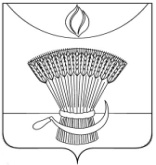 ТАМБОВСКАЯ ОБАСТЬАДМИНИСТРАЦИЯ  ГАВРИОВСКОГО  РАЙОНАП О С Т А Н О В  Е Н И Е         31.01.2017                        с. Гавриловка 2-я			     № 41О проведении на территории Гавриловского района месячника оборонно-массовой работыВо исполнении постановления администрации Тамбовской области от 19.01.2017 года №35 «О проведении на территории Тамбовской области месячника оборонно-массовой работы» и в целях повышения качества военно-патриотического воспитания молодежи и популяризации военно-технических и массовых видов спорта,  активизации оборонно-массовой работы, администрация района постановляет:1.Провести на территории района с 01 по 27 февраля 2017 года месячник оборонно-массовой работы.2.Утвердить план проведения месячника оборонно-массовой работы согласно приложению.3.Рекомендовать главам сельсоветов, руководителям образовательных организациях: разработать план проведения месячника; провести тематические встречи и чествование ветеранов Великой Отечественной войны, участников боевых действий в локальных конфликтах.4.Контроль за исполнением настоящего постановления возложить на заместителя главы администрации района Т.П. Горшкову.Глава района                                              С.А. ПавловПриложениеУТВЕРЖДЕНОпостановлением администрации  								      района  				     								    от                       №ПЛАНпроведения месячника оборонно-массовой работына территории Гавриловского района№МероприятиеДатаМесто проведенияОтветственные за проведение1. Организационные мероприятия1. Организационные мероприятия1. Организационные мероприятия1. Организационные мероприятия1. Организационные мероприятия1Открытие месячника оборонно-массовой работы 01.02.2017с.Гавриловка 2-яОтдел образования администрации района, отдел культуры и архивного дела администрации района2. Мероприятия военно-патриотической направленности2. Мероприятия военно-патриотической направленности2. Мероприятия военно-патриотической направленности2. Мероприятия военно-патриотической направленности2. Мероприятия военно-патриотической направленности2Выставка книг, посвящённых защитникам Отечества «В памяти нашей сегодня и вечно»В течение месяцаОбразовательные организации, МБУК « Гавриловская районная библиотек»МБУК « Гавриловская районная библиотек»3«Уроки мужества» посвященные Дням воинской славы России:Дню разгрома советскими войсками немецко-фашистских войск в Сталинградской битве;Классные часы, посвящённые Дню вывода советских войск из Афганистана (15 февраля); Классные часы, посвящённые Дню защитника Отечества;Беседы на тему: «Вклад наших земляков в Великую Победу»;02.02.-27.02.201702.02.201717.02-21.02.201710.02-15.02.2017Образовательные организации районаОтдел образования администрации района,образовательные организации района4Посещение тематической экспозиции историко-краеведческого музея учащимисяПо отдельному графикуИсторико-краеведческий музей районаИсторико-краеведческий музей района5Историко-биографическое обозрение «Великие имена защитников Отечества: равнение на подвиг», посвященное 74 годовщине со дня гибели Героя Советского Союза С.Н. Перекальского08.02.2017Образовательные организацииОтдел образования администрации района,образовательные организации района6Церемонии возложения венков на воинских мемориалах, к памятникам и обелискам воинам, павшим в боях за свободу и независимость нашей Родины15.02.201723.02.2017Памятники, обелиски районаОтдел культуры и архивного дела администрации района8Подготовка и проведение тематических вечеров, встреч, чествований ветеранов Великой Отечественной войны, боевых действий в честь Дня защитника Отечества 10.02-21.02.2017Образовательные организации районаОтдел образования администрации района МБУК «Гавриловская районная библиотека»МБУК «Культурно-досуговый центр»9Организация и проведение военно-мемориальной акции «Обелиск» (очистка от снега, приведение в порядок воинских мемориалов, памятников, обелисков)14.02-27.02.2017Памятники, обелиски районаСельсоветы, образовательные организации района10Районная молодежная акция «Наша забота ветеранам»В течение месяцаОбразовательные организации районаОтдел образования администрации района, образовательные организации района 11Военно-патриотическая акция «Служба в армии - обязанность гражданина России» (права и обязанности призывника)Весь периодОбразовательные организации районаОбразовательные организации района12Военно-историческая викторина «Во славу российского флота», посвященная дню рождения адмирала Ушакова Ф.Ф.27.02.2017Образовательные организации районаОтдел образования администрации района, образовательные организации района13Социально-патриотическая акция «Согреем сердца ветеранов» по оказанию адресной помощи ветеранамВесь периодТОГБУ СОН «Центр социальных услуг для населения Гавриловского района», ТОГБУЗ «Гавриловская ЦРБ»ТОГБУ СОН «Центр социальных услуг для населения Гавриловского района», ТОГБУЗ «Гавриловская ЦРБ»14Просмотр художественных и документальных фильмов в рамках фестиваля «Великая война – великая Победа».15.02.2017Образовательные организацииОбразовательные организации15Освещение на сайтах, в средствах массовой информации  хода проведения мероприятий месячника оборонно-массовой работы.01.02.-27.02.2017Образовательные организацииОтдел образования,образовательные организации16Участие в областном семинаре руководителей  патриотических объединений17.02.2017Г. ТамбовРуководитель муниципального центра патриотического воспитания. 17Районное праздничное мероприятие «Я служу России!», посвященное Дню защитника Отечества22.02.2017Администрация районаАдминистрация района, отдел культуры и архивного дела администрации района, МБУК «Культурно-досуговый центр»3. Спортивно-массовые мероприятия и соревнования3. Спортивно-массовые мероприятия и соревнования3. Спортивно-массовые мероприятия и соревнования3. Спортивно-массовые мероприятия и соревнования3. Спортивно-массовые мероприятия и соревнования24Районные массовые сорев-нования по лыжным гонкам в рамках XXXV Всероссийской массовой лыжной гонки «Лыжня России-2017»февральс. Гавриловка 2-яотдел по физической культуре, спорту и туризму25Районный зимний Фестиваль Всероссийского физкультурно-спортивного комплекса «Готов к Труду и обороне» 03.02.-13.02.2017с. Гавриловка 2-яОтдел образования администрации района, отдел по физической культуре, спорту и туризму26Районные соревнования «Папа, мама, я - дружная спортивная семья» с уча-стием детей дошкольного возраста21.02.2017с. Гавриловка-2-яМБДОУ детсад «Солнышко»Отдел образования администрации района, отдел по физической культуре, спорту и туризму27Областной турнир по волейболу, посвященный памяти Героя Советского Союза С.Н.ПерекальскогоФевраль 2017 г.с.Гавриловка 2-я Отдел образования администрации района, отдел по физической культуре, спорту и туризму